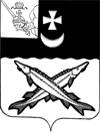 АДМИНИСТРАЦИЯ БЕЛОЗЕРСКОГО МУНИЦИПАЛЬНОГО РАЙОНА ВОЛОГОДСКОЙ  ОБЛАСТИП О С Т А Н О В Л Е Н И ЕОт 11.10.2022 № 366О   внесении изменений в постановление администрации района от 21.06.2022 №202 С целью приведения в соответствие с действующими нормативными актами ПОСТАНОВЛЯЮ:1.Внести изменения в постановление администрации района от 21.06.2022 № 202 «О нормативе стоимости одного квадратного метра общей площади жилого помещения на первое полугодие 2022 года», изложив его в новой редакции согласно приложению к настоящему постановлению.2. Настоящее постановление подлежит опубликованию в районной газете «Белозерье» и размещению на официальном сайте Белозерского муниципального района в информационно-телекоммуникационной сети «Интернет».    Руководитель администрации района:                                   Д.А. СоловьевПриложение к постановлению администрации района от 11.10.2022  № 366«АДМИНИСТРАЦИЯ БЕЛОЗЕРСКОГО МУНИЦИПАЛЬНОГО РАЙОНА ВОЛОГОДСКОЙ  ОБЛАСТИП О С Т А Н О В Л Е Н И ЕОт ___________ № ___О   нормативе стоимости одного квадратного метра общей площадижилого помещения на 2022 год На основании Федерального закона от 06.10.2003 № 131-ФЗ «Об общих принципах организации местного самоуправления в Российской Федерации», в соответствии с государственной программой Российской Федерации «Обеспечение доступным и комфортным жильем и коммунальными услугами граждан Российской Федерации», утвержденной постановлением Правительства Российской Федерации от 30.12.2017 № 1710, приказом Министерства строительства и жилищно-коммунального хозяйства Российской Федерации от 20.06.2022 № 501/пр «О нормативе стоимости одного квадратного метра общей площади жилого помещения по Российской Федерации на первое полугодие 2022 года и показателях средней рыночной стоимости одного квадратного метра общей площади жилого помещения по субъектам Российской Федерации на III квартал 2022 года», постановлением Правительства Вологодской области от 24.01.2022 № 59 «Об утверждении стоимости 1 квадратного метра общей площади жилья на сельских территориях в границах Вологодской области на 2022 год», постановлением администрации района от 30.10.2019 № 529 «Об утверждении муниципальной программы «Молодежь Белозерья» на 2020-2025 годы»ПОСТАНОВЛЯЮ:1. Установить, что норматив стоимости одного квадратного метра общей площади жилья по Белозерскому муниципальному району для расчета размера социальной выплаты на приобретение (строительство) жилья молодыми семьями на первое полугодие 2022 год определяется как среднее арифметическое значение между показателем (56 238 рублей 00 копеек) и показателем стоимости одного квадратного метра общей площади жилья в сельской местности на территории Вологодской области 2022 год (37 000 рублей 00 копеек) и составляет 46 619 рубля 00 копеек. 2. Установить, что норматив стоимости одного квадратного метра общей площади жилого помещения по Белозерскому муниципальному району для расчета размера социальной выплаты на приобретение (строительство) жилья молодыми семьями на  III квартал 2022 года определяется как среднее арифметическое значение между показателем средней рыночной стоимости одного квадратного метра общей площади жилого помещения по Вологодской области на III квартал 2022 года (64 184 рублей 00 копеек) и показателем стоимости одного квадратного метра общей площади жилья в сельской местности на территории Вологодской области на 2022 год (37 000 рублей 00 копеек) и составляет 50 592 рубля 00 копеек. 3. Настоящее постановление подлежит опубликованию в районной газете «Белозерье» и размещению на официальном сайте Белозерского муниципального района в информационно-телекоммуникационной сети «Интернет».   Руководитель администрации района:                                 Д.А. Соловьев»